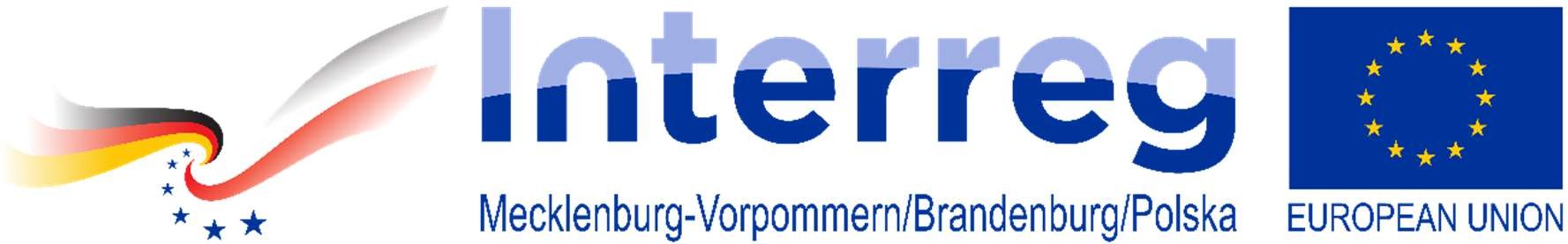 AZ.2710.10.2022.2.MSSzczecin, dn. 08.07.2022 r.ZMIANA TREŚCI SPECYFIKACJI WARUNKÓW ZAMÓWIENIANazwa postępowania: ” Dostawa sprzętu wystawowego do stałej wystawy archeologicznej Świt Pomorza. Kolekcja starożytności pomorskich wraz z montażem”Zamawiający zgodnie z art. 286 ust.1 ustawy z 11 września 2019 r. – Prawo zamówień publicznych (Dz.U. z 2021 r. poz. 1129 ze zm., tj.) dokonuje zmian treści specyfikacji warunków zamówienia w następującym zakresie:Wprowadzone zmiany dotyczą:Zmiany terminu składania ofert (rozdz. XIX pkt. 1 SWZ) z 11.07.2022 r. godz. 10:00 na 18.07.2022 r. godz.10.00. Zmiany terminu otwarcia ofert (rozdz. XIX pkt. 2 SWZ) z 11.07.2022 r. godz. 12:00 na
18.07.2022 r. godz. 12.00.Zmiany terminu związania ofertą (rozdz. XVIII pkt. 1 SWZ) z 09.10.2022r. na 15.10.2022r.
POZOSTAŁE ZAPISY POZOSTAJĄ BEZ ZMIAN…………………………………………………….